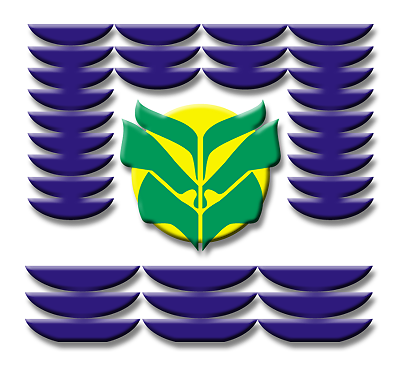       CONSEIL MUNICIPAL DES ENFANTS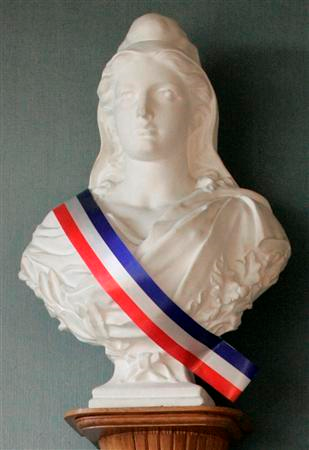 NOMPRENOMFONCTIONECOLE1COLEYIwejoeMAIREL. HEDER2ANTINONIndriska1er ADJOINTCharbonnière3LALOETOEMélody2ème ADJOINTMilien4PLACIDECédric3ème ADJOINTS. HULIC5LEBBAT ADAOUDEAssia4ème ADJOINTLa Persévérance6ADAÏWANicoleConseillère municipaleCharbonnière7AKODOJacquesConseiller municipalCharbonnière8ALPHONSEMilandConseiller municipalE. CAMAN9AMAYOTAIsabellaConseillère municipaleSABLES BLANCS10ASSITIMirabelleConseillère municipaleCharbonnière11DE ROLANDGrégoryConseiller municipalS. HULIC12DESIRJenniferConseillère municipaleE. CAMAN13DESPERCESValianeConseillère municipaleSABLES BLANCS14DOEMANathaniëllaConseillère municipaleSAINT JEAN15DOLORStéphyConseillère municipaleLa Persévérance16DOYEJonathanConseiller municipalCharbonnière17DUROCoralieConseillère municipaleL. HEDER18HUNGJoëlleConseillère municipaleE. CAMAN19JOJEEdithConseillère municipaleSABLES BLANCS20JUBITANAEnricaConseillère municipaleMILIEN21LAMONAIESandrinaConseillère municipaleL. HEDER22MALONNorbertConseiller municipalSABLES BLANCS23PRALIERAbigaëlConseiller municipalE. CAMAN24SAABIASSANIPatriciaConseillère municipaleL. HEDER25SABAYOBrianaConseillère municipaleMILIEN26STOMPNaïaConseillère municipaleS. HULIC27THOMASYaniceConseillère municipaleS. HULIC28TJON SIEN KIEIshtaConseillère municipaleLa Persévérance29WYNGAARDESaiyaConseillère municipaleMILIEN